Document 1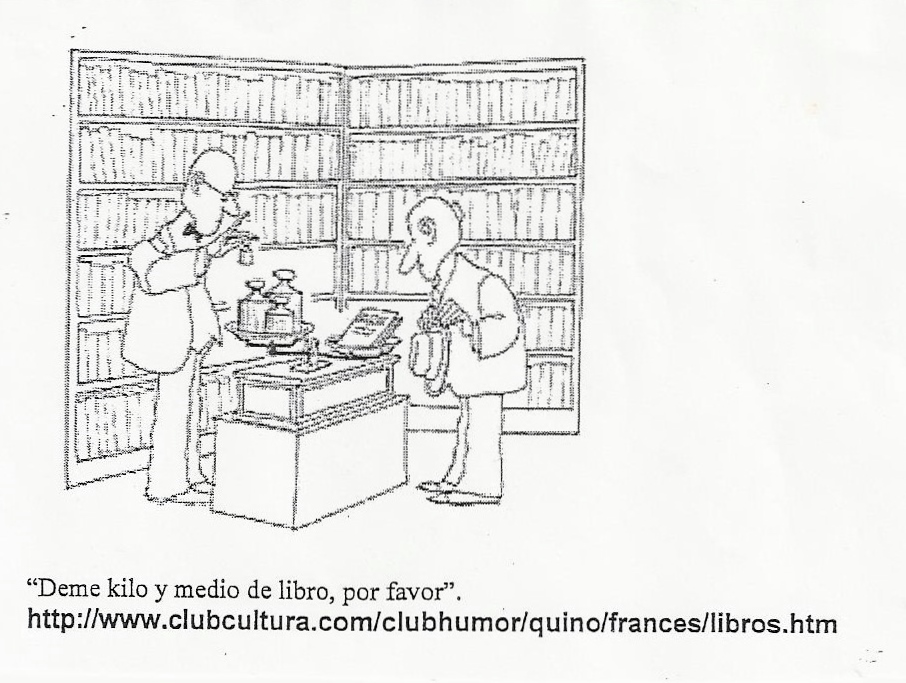 